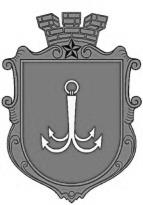                           ОДЕСЬКА МІСЬКА РАДА                                      ПОСТІЙНА КОМІСІЯЗ ПИТАНЬ ЖИТЛОВО – КОМУНАЛЬНОГО ГОСПОДАРСТВА ________________№_________________на №______________від______________19 квітня 2024 року, 11:00Мала зала (вул. Косовська, 2-Д)ПОРЯДОК ДЕННИЙ1.	Звіт Комунального підприємства «Теплопостачання міста Одеси» за 2023 рік та підготовка до опалювального періоду 2024 – 2025.2.	Звіт про діяльність за 2023 рік КП «ЖКС «Вузівський», КП «ЖКС «Чорноморський», КП «ЖКС «Черьомушки», КП «ЖКС «Хмельницький», КП «ЖКС «Фонтанський», КП «ЖКС «Порто-Франківський», КП «ЖКС «Північний», КП «ЖКС «Пересипський».3.	Розгляд проєкту рішення «Про затвердження Міської цільової програми «Незламна Одеса» на 2024 – 2026 роки та внесення змін до деяких діючих міських цільових програм, затверджених Одеською міською радою» який внесений на розгляд міської ради Виконавчим комітетом.4.	Розгляд проєкту рішення «Про надання згоди на безоплатну передачу з державної до комунальної власності територіальної громади м. Одеси квартир №№ …, …, розташованих за адресою: м. Одеса, …, що передаються від Управління Служби безпеки України в Одеській області».5.	Розгляд проєкту рішення «Про внесення змін до рішення Одеської міської ради «Про надання згоди на передачу з державної до комунальної власності територіальної громади м. Одеси будівель, приміщень та інженерних мереж, що належать Міністерству оборони України та розташовані у м. Одесі».6.	Розгляд проєкту рішення «Про внесення змін до рішення Одеської міської ради від 27.09.2023 р. № 1484-VIII «Про надання згоди на безоплатну передачу з державної у комунальну власність територіальної громади міста Одеси гуртожитку, розташованого за адресою: вул. Чорноморського                      Козацтва, 22, що передаються з балансу підприємства-банкрута дочірнього підприємства «Житлосервіс дочірнього підприємства державної акціонерної компанії «Хліб України» «Одеський хлібокомбінат».7.	Розгляд проєкту рішення «Про надання згоди ТОВ «Інфокс» на виключення зі складу орендованого майна цілісного майнового комплексу Комунального підприємства «Одесводоканал» 145 одиниць контейнерів для рідкого хлору».8.	Про визначення комунального підприємства адміністратора послуги з управління побутовими відходами.пл. Думська, 1, м. Одеса, 65026, Україна